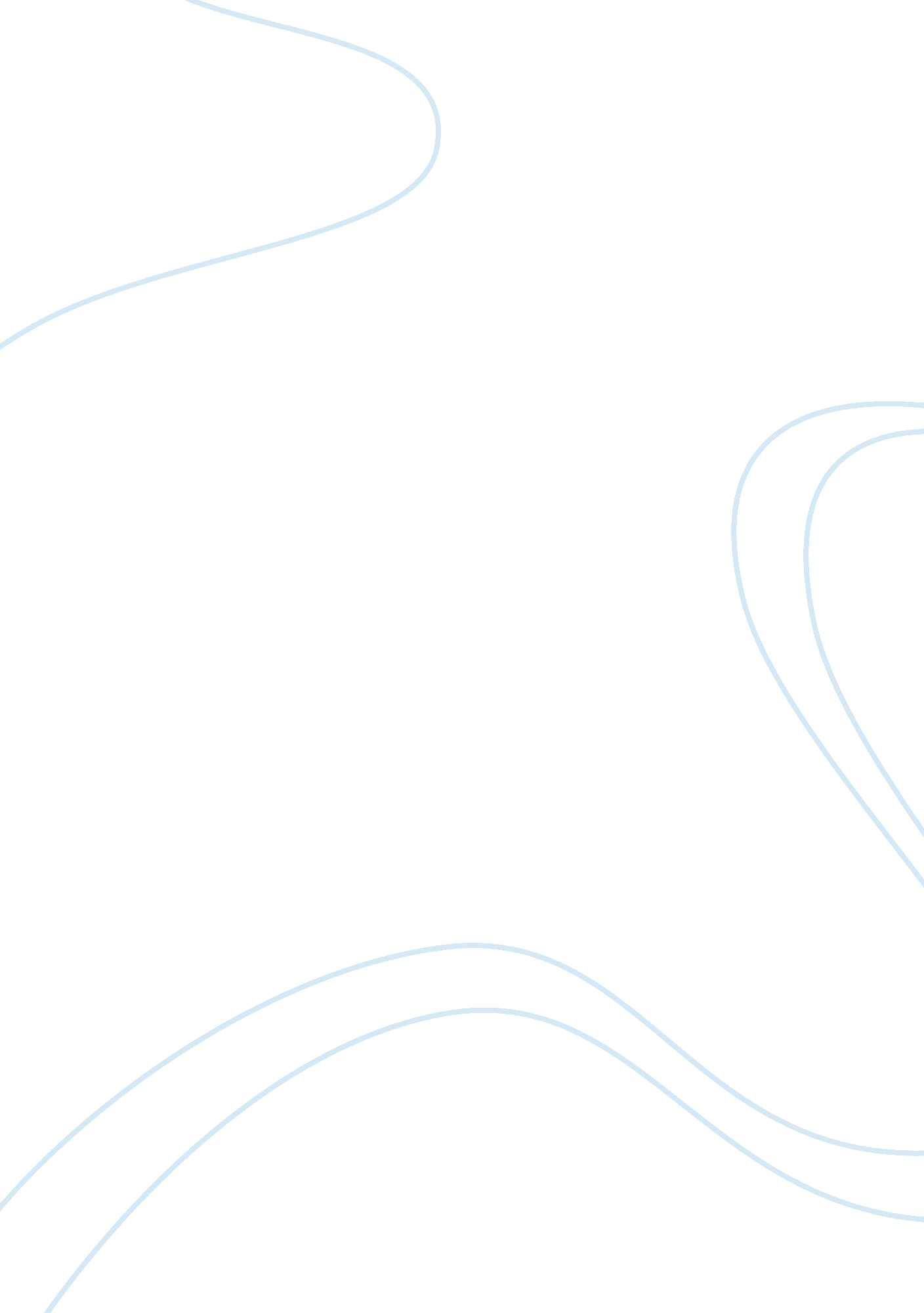 Science meets real lifeHealth & Medicine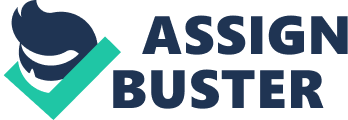 Science Meets Real Life Science Meets Real Life The unusual spikes in absence In the Truman Middle School, the unusual absence spike is evident between 18-25 May. The class that indicates the highest absence rate during that period is the school’s band class. However, the class with the highest absence rate is the P. E. class. The arts class of Truman School has the lowest absence rate compared to the other classes in the school. The Roosevelt Middle School graph shows a general spike in absence between 8-12 May. The class, which exhibits this sudden spike in absence, is the band class between the periods indicated above. The class with the highest absence rates is the P. E. class with 5. 3%. On the other hand, the band class had the least absence rate that was 3. 1%. 
Jackson Middle School attendance graph indicates a spike in the absence between 18 May and 25 May at around 9 percent. The class that indicates a sudden rise in absentees is the band class between 18 May and 25 May, which is consistent with the behavior of the graph representing the school. This is seen to be a peak absence rate of 25 percent. The class that has the highest average absence rate is the P. E. with 5. 9 percent. The class with the least absence rate is the band class with 3. 1 percent. Kennedy Middle School graph shows that the sudden rise in the absence was experienced between 18 and 25 May, similar to the other schools. The peak absence is observed to be 8 percent. The class that appears to experience a sudden peak in the percentage absence is the arts class between the 18 and 25May at 6. 5 percent. The class in Kennedy with the highest average absence rate is P. E. class at 5. 9 percent. The band class and arts class have 2. 5 percent average absence. 
Reason for absences 
The students did not have the ability to attend school between 18 and 25 May. However, the sudden rise in absence of the students between 18 and 25 May in all schools in the district is suspicious. This is because the band class does not experience a high level absence. In fact, in Roosevelt and Jackson middle schools, it has the least absence percentage compared to all the other classes. It is safe to say that the band class is a class the students of the district enjoy to attend. 
Testable hypothesis 
The students did not attend class due to poor health caused by feeding on foods from the two diners, which were found to have violations by health inspectors. The reports from the “ take your chances diner” and the “ delicious diner” health inspection can be traced to have caused the poor attendance. Through analysis of the school programmes, it will probably be established that the band class takes place after tea or lunch break. 
On more analysis of the district, is that the locations of the two diners were found to be in a central location close to the schools, and very popular with the pupils. More evidence can be obtained by checking the periodic records for the inspection by the Health Department Restaurant Inspections (Gettings, 1987). It will be found that the last inspection done was within 18 and 25 May. After the violations were publicized, the diners corrected the violations and the number of absent students began to reduce. 
Six testable questions 
1. What time is band class scheduled? 
2. What are the locations of the diners? 
3. When was the inspection report of violations publicized? 
4. Which are the popular diners among the students? 
5. What were the symptoms experienced by the students? 
6. When did the attendance return to normalcy? 
Legitimacy of the hypothesis 
This hypothesis can be proven incorrect. If the major players in the basketball team have the planet Mars in their star Aquarius, they have a personality that is difficult to understand. They get bored of doing things in conventional methods and enjoy surprising people. These players are spontaneous and love their independence of thought. Being progressive and open-minded, these players are capable of securing a victory, just to prove that it can be done (Andrews, 2010). 
References 
Andrews, O. W. (2010). Hand-book of public health laboratory work and food inspection. 
New York: Oxford Press. 
Gettings, F. (1987). The secret zodiac: the hidden art in mediaeval astrology. 
London: Routledge and Keegan Paul Ltd. 